OBJETIVO:  Recopilar información sobre las preferencias del personal docente para trabajar en los cursos del semestre _______ ciclo escolar ________ del plan de estudios vigente de la Licenciatura en Educación Primaria, que permita realizar la organización de la carga académica.Instrucciones:  Utilice los números del 1 al 3 colocados en la celda correspondiente para señalar en orden de prioridad los cursos que preferiría atender.NOMBRE Y FIRMA DEL O LA DOCENTE ________________________________________________________Cedral, S. L. P.,  a   __________________________________________________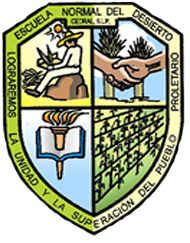 CENTRO REGIONAL DE EDUCACIÓN NORMALPROFRA. AMINA MADERA LAUTERIO                                               CEDRAL, S.L.P.Código: CREN-ADO-PO-001-01Nombre del Documento:Encuesta para carga académicaCódigo: CREN-ADO-PO-001-01Nombre del Documento:Encuesta para carga académicaRev. 6Nombre del Documento:Encuesta para carga académicaPágina 1 de 1PLAN DE ESTUDIOSHRS.GRADO DE PREFERENCIA_______ SEMESTRE_______ SEMESTRE_______ SEMESTRE_______SEMESTRE_______SEMESTRE_______SEMESTRE________SEMESTRE________SEMESTRE________SEMESTRE_________SEMESTRE _________SEMESTRE _________SEMESTRE 